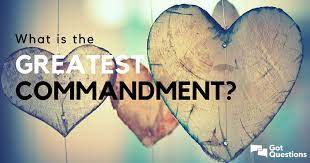 Fourth Sunday in Lent, March 10, 2024GreetingCall to Worship:Pastor: We will sing about the wonders of your love forever, O God!People: We will tell everyone we meet about your faithfulness to all generations!Pastor: We will declare that your love stands firm,People: that your faithfulness is as enduring as the heavens above!Pastor: Blessed are those who know you as their God,People: for they walk in the light of your presence!Worship Music   Me On Your MindOPENING PRAYER	Lord, we have come to you today bringing all that we have; our lives, our hopes and dreams, our fears and sorrows. We place them before you in faith and hope, knowing that no matter what has happened you are with us and blessing us. Open our hearts to receive your words and your spirit, that we may find healing and comfort. Open our lives to the possibilities for service and joy that you offer to us. Ease our minds and spirits so that we may hear your words of encouragement and peace this day. AMEN. *OPENING HYMN  The Church’s One Foundation                                          #545 THE OLD TESTAMENT LESSON                                           Psalm 86: 8-12 NIVPRAYERS OF THE PEOPLE THE LORD’S PRAYEROur Father, who art in heaven, hallowed be thy name;Thy kingdom come, thy will be done, on earth as it is in heaven. Give us this day our daily bread; and forgive us our sins, as we forgive those who sin against us; and lead us not into temptation but deliver us from the evil one.  For thine is the kingdom and the power and the glory, forever.  AmenCHOIR ANTHEM  Ivory PalacesOFFERTORY INVITATION: O Lord, you graciously pour out your blessings on us. Your gifts surround us. Despite our abundance, help us see the widow’s gift, for we long to give as she did, gladly giving all she had. All we have is a gift from your hand. Help us loosen our hands, giving to the work of this church on your behalf, for in giving freely to you, we gain the opportunity to live abundant lives! OFFERTORY                                                                                                      *DOXOLOGY                                                                                                     #95	                                                                                                            *OFFERTORY PRAYERAlmighty God, giver of every good and perfect gift, teach us to give to you all that we have and all that we are, that we may praise you not with our words only, but with our whole lives. Take the gifts of our hands, and bless and multiply themfor the sake of your kingdom alone. In the name of Jesus, we pray.  Amen. THE GOSPEL LESSON                                                           Mark 12: 28-44 NLTHYMN OF PREPARATION  Take My Life, and Let It Be                               #399SERMON              The Most Important                                                   Pastor Lyle*CLOSING HYMN   Love Divine, All Loves Excelling                                   #384BENEDICTION    To live as God’s people of abundance, while not giving in to the pull of our culture, you’re going to need the power of the Holy Spirit. Lift your hands and hearts, in the name of the Father, who sustains us; the Son, who instructs us; and the Spirit, who leads us. Go forth to love and serve the Lord— the one who loves the widow and the orphan, singing the Lord’s song of hope in dry lands! ANNOUNCEMENTSOur Prayer List: Amber – breast cancer                             Faye Miller - immunotherapy                Jim Adams – cancer surgery March 12   Nash – leukemia (home)  Julie Baechley – Covid                            Art Pannebecker – heart issues  Margaret Bollinger – stroke, aneurysm   People in Israel, Gaza and    Ukraine                                                                                                                                                  Brenda – passing of her sister                  Connie Rupp – hospice care at Fairmont Family of Glen Bubbenmoyer                 Dr. Bill Schlorff – stage 3 throat cancerMichelle Daniels - chemotherapy            Sharon  - brain cancer                                      Donna – cancer treatable                         Shooting victims in Kansas CitySherry Gregory – stroke                          Linda Slafkovski – metastatic cancer   Cindy Haines – skilled care                    Dawn Smith – stage 4 cancer                                                            Family of Sam Heiser                             Tom Steffy – doctor appointments                                                                         Mary Jenks – Cancer surgery                 Greg and Sue Steininger                         Employees of Martin’s in Ephrata         Roy Weik – Health Center Cornwall                                                                     Family of Dorothy Miller                      Alex Wenger- leukemia                                                                                          Family of Noah Wenger                                     SUNDAY MORNING OFFERINGOFFERING AMT NEEDED EACH WEEK         $1,400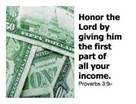 OFFERING March 3rd                                              $2,045AMT OF OFFERING NEEDED TO                   $12,600AMT RECEIVED TO DATE                               $22,605        BUDGET YTD +$10005  Attendance –  36 Folks                                  What’s happening at Wiest:                                  The Chosen – video series – 1030 Sunday after churchBible Study – Tuesdays 1000-1200. Choir Practice – Thursdays 1200 PMGirl Scouts – 2nd Thursday of each monthGirl Scout Sunday – March 10, 2024Game Day – Thursday March 14th and March 28th 130-330 PMBlessings of Hope – Saturday March 23rd 1030-1100Community Easter Egg Hunt – Saturday March 30th 2PM Schoeneck ParkAudio of the Sunday message is posted on our church website (www.wiestchurch.org). Video on Wiest Church Facebook pageLectionary Readings for next week: Sunday – Mark 12:41-44Monday – Mark 13:1-8             Thursday – Daniel 11:29-35Tuesday – Mark 13:9-13             Friday –  Mark 13:21-23              Wednesday – Mark 13:14-20     Saturday – Daniel 7:9-14 Sermon SummaryThe Most ImportantJesus has been travelling throughout the Gospel of Mark. Sometimes he travelled by boat; but mostly, he travelled on foot, walking with his disciples. As he travelled, he healed the sick, cast out demons and reached out to the marginalized. He also taught the people he met. He taught really important things: he taught about God and his love for people. He has reached his final destination, Jerusalem.It was the capital of Israel and home of the Temple.A scribe asked him what was the most important commandment. He answered with the Shema; love the Lord with all of yourself. He added, “and love your neighbor as yourself.” The scribe responded that Jesu was correct; he added that doing these things was more important than rituals and offerings. Jesus told him that he was close to the Kingdom of God.Jesus teaches that the Messiah will be more than a human descendant of King David. He then criticizes the religious leaders for being too concerned with appearance and of taking advantage of the poor. Jesus is trying to show how the kingdom of God—a thoroughly Jewish idea and movement in Mark’s narrative—challenges human power structures for the healing of all people. Jesus dedicates his life to the healing of the broken and marginalized. Mark makes the vital point that Jesus’ mission of healing comes directly from the God of Israel. Finally, Jesus is God’s anointed Messiah—not some mechanical adherence to Old Testament prooftexts but a concrete embodiment of divine love, lived out perfectly and thoroughly.Let us pray:Lord of love, you have taught us that love is your greatest commandment. Teach us to love as unconditionally as you love us. Amen.Sermon QuizJesus travels from place to place; mostly by _______. He taught really important things: about ___ and his _____ for people. Jerusalem, his final destination, was the _______ of Israel and the site of the _______. A ______ asked him which commandment was the _____ important.Jesus answered by citing the ______: love the Lord with ____ of yourself.  Jesus teaches that the _______ will be more than a ______ descendant of King David.  Jesus shows how the Kingdom of ____ challenges ______ power structures.  Jesus dedicates his life to the ________ of the broken and marginalized. Mark makes the vital point that Jesus’ _______ of ________ comes directly from the God of Israel.  Jesus is God’s anointed Messiah, a concrete embodiment of divine ____, lived out _________ and thoroughly, Last Week’s QuizJesus tells stories we call parables; they are stories with a message. The story is known as The Parable of the Wicked Tenants.  A landowner bought land, planted a vineyard and hired tenants so that he might profit from his investment.When the season came, the landowner sent  a slave to receive his share of the fruit.The tenants beat the slave and sent him away empty handed.  This happened many times; some slaves were beaten, others killed. Finally, the landowner sent his son, expecting them to respect him.  The tenants killed him thinking they would inherit the land. The tenants were the chief priests, scribes and elders; the slaves were the prophets.   If Jesus called you, how would you see the call?   